אקולוגיה דפי תרגול– שכבת חהתאמת יצורים לסביבתם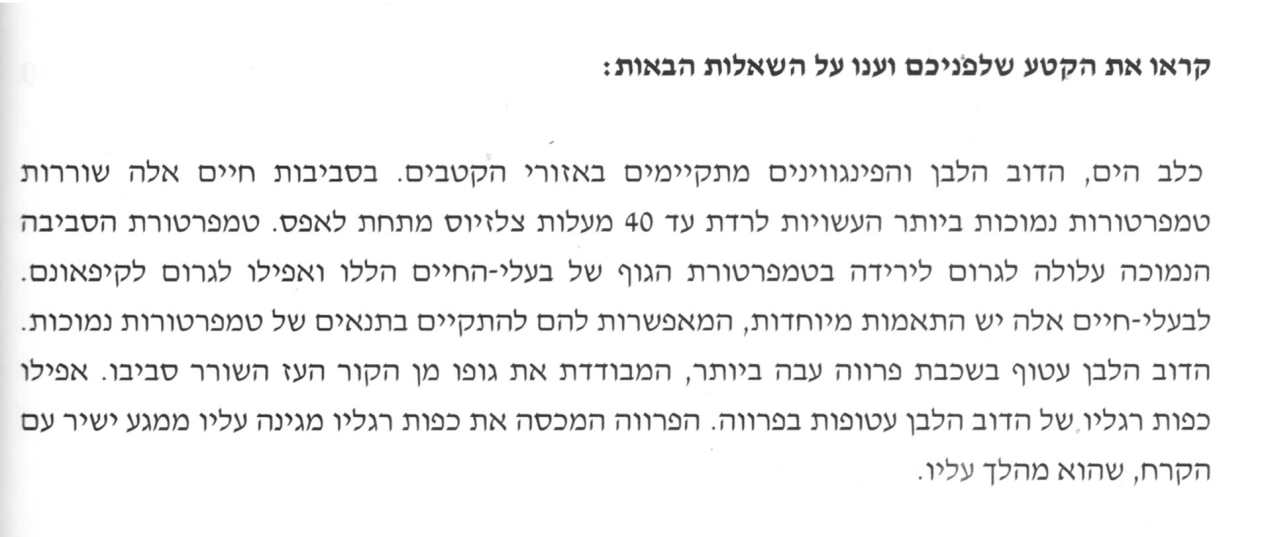 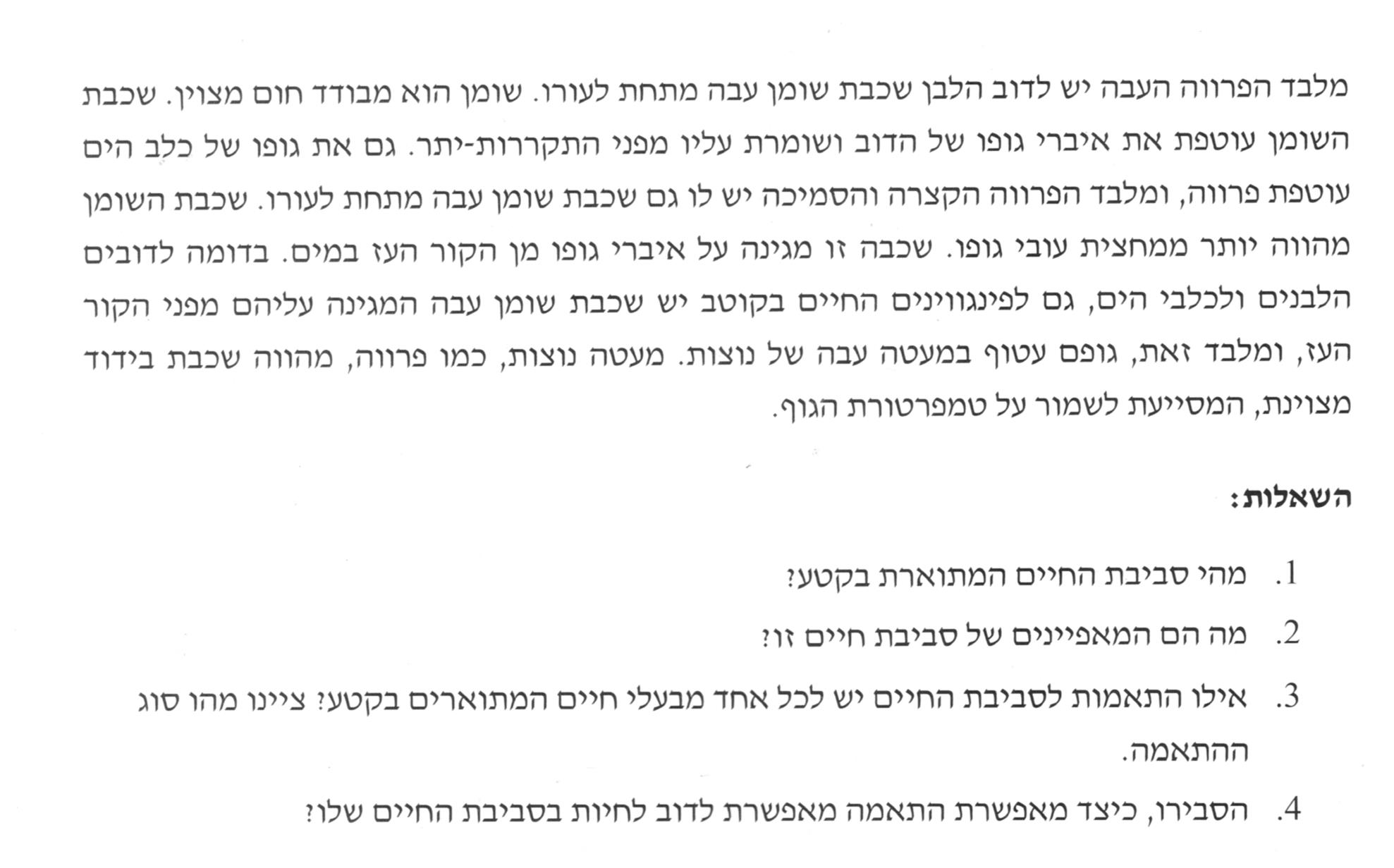 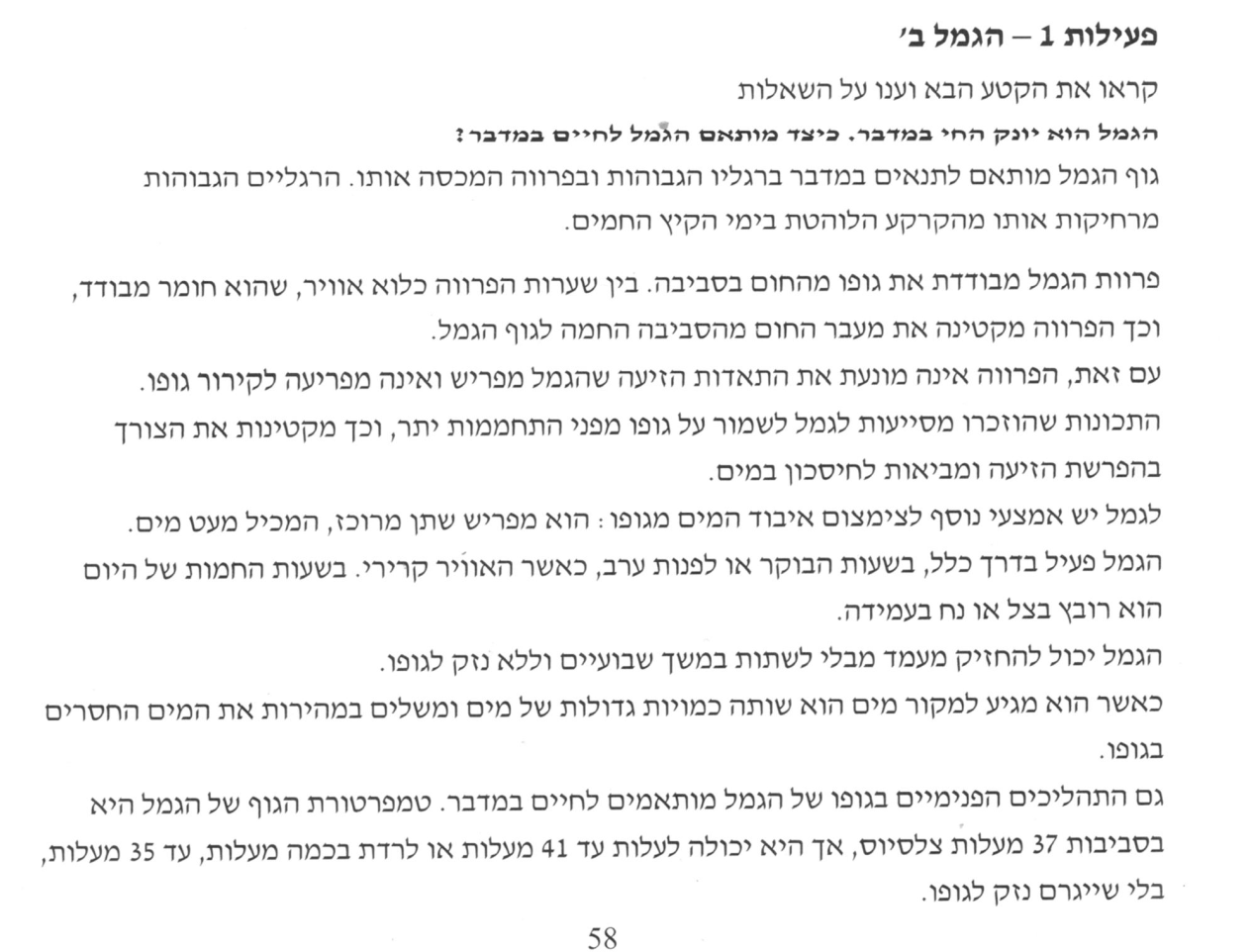 ענו על השאלות הבאות: מהם התנאים במדבר?ערכו רשימה של התאמות של גמל לסביבה המדברית. ציינו ליד כל התאמה מהו סוג ההתאמה. (התאמה מבנית, פיסיולוגית או התנהגותית).איזה תועלת יש לגמל מהעובדה שטמפרטורת גופו יכולה להשתנות מבלי שייגרם נזק.